… اگر از مصائب و بلايای عبدالبهاء پرسش نمائی بحری است…حضرت عبدالبهاءاصلی فارسی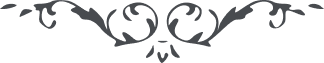 ١٤٤ … اگر از مصائب و بلايای عبدالبهاء پرسش نمائی بحری است بی کران و پر موج و طوفان ولی عبدالبهاء در نهايت سکون و قرار و به غايت سرور و فرح و انبساط بلکه جشنی است آراسته و بزمی است زينت يافته و اميدوارم که جام لبريز شهادت در نهايت جشن و بزم به دور آيد و سرمست آن باده گردم. امّا شما بايد نظر به بلايای عبدالبهاء نکنيد قوّت و اقتدار بنمائيد و مقاومت جهانيان کنيد و به جهت محبّت عبدالبهاء تحمّل شماتت اعدا و ملامت دشمنان بفرمائيد در هر حال دل و جان من با شماست چه در اين جهان و چه در جهان بالا… 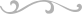 